Heritage Lake Ladies Serenity Camp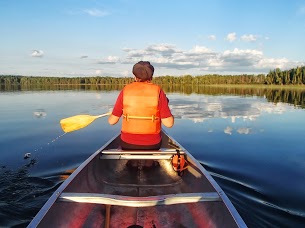 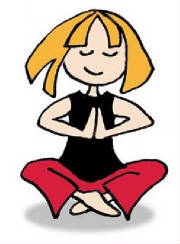 August 9 – 12, 2019A Pampered Introduction for Camping Guiders and Gals       Free Sessions:Yoga on the beach for all agesDrop in crafts & MoreCanoeing & swimming Mini hike around the lake	Chair yoga (introductory session)	Tie-dye t-shirt workshop 	Reading, rest and relaxation timePaid Sessions:                 Stepping stones inlaid glass 3 hour session $10Creating natural salves and balms $10Color Theory Acrylic Painting Workshop $10Journal Hand Building Albums $10Please bring cash (no personal cheques) to cover the cost of the “paid” sessions, as banking facilities are not available.  Individual session fees will be charged on a cost-recovery basis.For more information, phone Serenity Camp Director, Susan Prakash at 306-764-7021. Cost:	Guiding Member - $135 includes GST	Non-Guiding member - $215 includes GST	One Day Fee-$90(includes GST) 3 meals, all free sessions (no overnight) Registration Deadline: Monday, July 29, 2019 Registrations are processed on a "first come, first serve basis".  The registration fee includes all food, accommodations and free sessions. Indoor accommodation in the sleeping lodge is limited, so register early! Outdoor tenting is available.-----------------------------------------------------------------------------------------------------------------------------------------Heritage Lake Ladies Serenity Camp 2019		Heritage Lake			August 9 – 12, 2019Name: ____________________________________________________ iMIS #: _______________________Address: ___________________________________ City/Town: _________________ PC: _______________Phone: ________________ (h) _____________ (w) Email: ________________________________________Food allergies and physical restrictions: ________________________________________________________I prefer to sleep in: _____Bunk (____ top or _____ bottom) 	    _____ Tent	              _____ Own TentMy level in swimming is: ______________________________________________ My level in canoeing is: _______________________________________________Fee: ___$135	___$215 ____ $90 Amount enclosed: _______ (Cheques payable to Girl Guides of Canada, SK Council)Or   ____Visa   ____ Mastercard      Credit card # ____________________________________ Expiry Date: __________Return to: Girl Guides of Canada, Saskatchewan Council 200-1530 Broadway Ave., Regina, SK   S4P 1E2OR Email: provincial@girlguides.sk.ca  (Include all registration information)OR Phone 306-757-4102 Toll-free 1-800-565-8111OR Fax: 306-347-0995